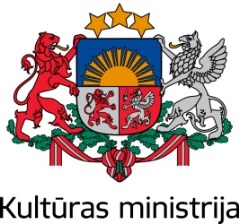 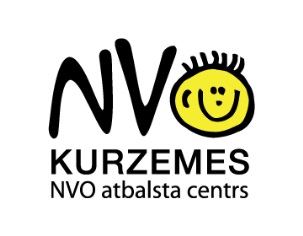 Latvijas Republikas Kultūras ministrijasprojektu konkursa pilsoniskās sabiedrības attīstības un starpkultūru dialoga jomā „Iesaisties Kurzemē: starpkultūru dialogs” Pieteikuma veidlapa*Aizpilda Kurzemes NVO atbalsta centrsPROJEKTA NOSAUKUMS UN INFORMĀCIJA PAR IESNIEDZĒJU2.PROJEKTA IESNIEDZĒJS3PROJEKTA APRAKSTSJā    Nē4.PROJEKTA BUDŽETS 
Aizpildiet tās ailes, kuras nepieciešamas. Vajadzības gadījumā pievienojiet papildu ieraksta rindiņas.APLIECINĀJUMSesmu iepazinies ar visiem projekta finansējuma saņemšanas nosacījumiem, kas ir noteikti projektu konkursa „Iesaisties Kurzemē: starpkultūru dialogs” nolikumā, un projekta īstenošanas gaitā apņemos tos ievērot;uzņemos atbildību par projekta īstenošanu un vadību, kā arī par projekta rezultātiem;esmu atbildīgs par projekta iesniegumā sniegto ziņu pareizību un precizitāti;atbildu par to, ka projekts tiks īstenots sabiedrības interesēs;projekta iesniedzējorganizācija nav pasludināta par maksātnespējīgu, tai skaitā neatrodas tiesiskās aizsardzības vai likvidācijas procesā, tā saimnieciskā darbība nav apturēta vai pārtraukta, nav uzsākta tiesvedība par tā darbības izbeigšanu vai maksātnespēju; projekta iesniedzējorganizācija nav nodokļu parādu un valsts sociālās apdrošināšanas obligāto iemaksu parādu, kas lielāki par 150.00 EUR;projekta iesniedzējorganizācija nav iesniegusi vienu un to pašu projekta iesniegumu vai tā daļas finansēšanai no dažādiem finanšu avotiem un nepretendē saņemt dubultu līdzfinansējumu viena un tā paša projekta vai atsevišķu aktivitāšu īstenošanai;projekta pieteikuma un budžeta veidlapas elektroniskā versija WORD/EXCEL formātā, kas tiek iesniegtas biedrībai „Kurzemes NVO atbalsta centrs”,  pilnībā atbilst projekta iesnieguma oriģinālam.Apzinos, ka gadījumā, ja tiks konstatēts, ka esmu apzināti vai nolaidības dēļ sniedzis nepatiesas ziņas, projekta iesnieguma iesniedzējam tiks liegta iespēja saņemt projektu konkursa „Atbalsts Kurzemes mazākumtautībām” finansējumu un biedrība „Kurzemes NVO atbalsta centrs” vai atbilstošas valsts institūcijas varēs vērsties tiesībsargājošās institūcijās.2015. gada ____.______________________________________________________                                    ______________________                    paraksttiesīgās personas amats, vārds uzvārds                                                                                                                     ParakstsProjekta Nr*.Projekta iesniegšanas datums*1.1. Projekta nosaukums1.2. Projekta iesniedzēja organizācija1.2. Projekta iesniedzēja organizācijaOrganizācijas nosaukumsReģistrācijas nr.Organizācijas juridiskā forma(ieklikšķiniet atbilstošajā lauciņā)BiedrībaNodibinājumsJuridiskā adreseFaktiskā darbības adresePasta adrese (aizpilda, ja atšķiras no juridiskās adreses)1.3. Organzācijas bankas rekvizīti(var arī neaizpildīt, ja organizācijai vēl nav atvērts bankas konts. To varēs atvērt, japrojektu apstiprinās)1.3. Organzācijas bankas rekvizīti(var arī neaizpildīt, ja organizācijai vēl nav atvērts bankas konts. To varēs atvērt, japrojektu apstiprinās)Bankas nosaukumsBankas kodsBankas konts1.4. Organzācijas vadītājs1.4. Organzācijas vadītājsVārds, uzvārdsIeņemamais amatsTālrunisE-pasts1.5. Šī projekta vadītājs (kontaktpersona)1.5. Šī projekta vadītājs (kontaktpersona)Vārds, uzvārdsTālrunisE-pasts2.1. Organizācijas līdzšinējā darbība. Miniet svarīgākos faktus par Jūsu organizāciju - nozīmīgākās aktivitātes, lielākos sasniegumus, mērķauditoriju, sadarbības pieredzes u.tml. 2.2. Organizācijas biedri un atbalstītāji. Aprakstiet, cik un kādi ir Jūsu organizācijas biedri, un kas ir citi Jūsu organizācijas atbalstītāji/sadarbības partneri2.3. Organizācijas pieredze projektu rakstīšanā/īstenošanā. Miniet organizācijas pieredzi projektu rakstīšanā , iesniegšanā, īstenošanā. Uzskaitiet savus nozīmīgākos īstenotos projektus pēdējo 5 gadu periodā.2.3. Organizācijas pieredze projektu rakstīšanā/īstenošanā. Miniet organizācijas pieredzi projektu rakstīšanā , iesniegšanā, īstenošanā. Uzskaitiet savus nozīmīgākos īstenotos projektus pēdējo 5 gadu periodā.2.3. Organizācijas pieredze projektu rakstīšanā/īstenošanā. Miniet organizācijas pieredzi projektu rakstīšanā , iesniegšanā, īstenošanā. Uzskaitiet savus nozīmīgākos īstenotos projektus pēdējo 5 gadu periodā.2.3. Organizācijas pieredze projektu rakstīšanā/īstenošanā. Miniet organizācijas pieredzi projektu rakstīšanā , iesniegšanā, īstenošanā. Uzskaitiet savus nozīmīgākos īstenotos projektus pēdējo 5 gadu periodā.2.3. Organizācijas pieredze projektu rakstīšanā/īstenošanā. Miniet organizācijas pieredzi projektu rakstīšanā , iesniegšanā, īstenošanā. Uzskaitiet savus nozīmīgākos īstenotos projektus pēdējo 5 gadu periodā.2.3. Organizācijas pieredze projektu rakstīšanā/īstenošanā. Miniet organizācijas pieredzi projektu rakstīšanā , iesniegšanā, īstenošanā. Uzskaitiet savus nozīmīgākos īstenotos projektus pēdējo 5 gadu periodā.Īstenošanas gadsProjekta nosaukumsProjekta summa EURFinansējuma avotsGalvenās projekta aktivitātesStatuss(tiek gatavots/ atrodas vērtēšanā/ ir apstiprināts/ tiek īstenots/ir pabeigts)3.1. Projekta kopsavilkums. Kopsavilkumā īsumā jāietver šāda informācija: projekta mērķis, īstenošanas laiks, projekta īstenošanas vieta, mērķa grupa, projektā iesaistāmās tautības, galvenās aktivitātes, pieprasītais finansējums 3.3. Projekta īstenošanas periods. Pieļaujams no  21.09.2015. līdz 24.01.20163.3. Projekta īstenošanas periods. Pieļaujams no  21.09.2015. līdz 24.01.20163.3. Projekta īstenošanas periods. Pieļaujams no  21.09.2015. līdz 24.01.20163.3. Projekta īstenošanas periods. Pieļaujams no  21.09.2015. līdz 24.01.2016Projekta sākuma datums:Projekta beiguma datums:3.3. Projekta norises vieta. Norādiet novadu, pagastu, pilsētu, kurā paredzēts īstenot aktivitātes.3.4. Projekta mērķis. 
Vienā teikumā formulējiet, ko vēlaties panākt/sasniegt arī šī projekta īstenošanu (jābūt saistībai ar 3.5. punktā aprakstītajām problēmām un nepieciešamībām).3.5. Projekta nepieciešamības pamatojums. 
Aprakstiet, kāpēc vēlaties īstenot šo projektu – kas pietrūkst, ko nepieciešams uzlabot, sasniegt. Kāds ir problēmas, kas jārisina.  Iespēju robežās pamatojiet savus apgalvojumus (ne vairāk kā 3000 rakstu zīmes).3.6. Projekta galvenā mērķa grupa un tās skaits. Lūdzu aprakstiet, kādām personu grupām, personām, domātas šī projekta aktivitātes. Norādiet, cik kopā ir šādu personu.3.7. Mērķgrupas iesaistīšana. Lūdzu aprakstiet, kādā veidā spēsiet atrast un iesaistīt projektā mērķa grupu.3.8. Projektā iesaistāmo tautību pārstāvji. Lūdzu norādiet, kādu tautību pārstāvji tiks iesaistīti projekta aktivitātēs. Lūdzu norādiet, cik personas no katras tautības varētu tikt iesaistītas.TautībaProvazoriskais iesaistīto personu skaits3.9. Projekta aktivitātes. Apkopojiet visas projekta ietvaros paredzamās aktivitātes lielos tematiskos blokos un hronoloģiskā secībā uzskaitiet tos, norādot, kas tieši katrā aktivitāšu blokā tiks darīts.3.9. Projekta aktivitātes. Apkopojiet visas projekta ietvaros paredzamās aktivitātes lielos tematiskos blokos un hronoloģiskā secībā uzskaitiet tos, norādot, kas tieši katrā aktivitāšu blokā tiks darīts.3.9. Projekta aktivitātes. Apkopojiet visas projekta ietvaros paredzamās aktivitātes lielos tematiskos blokos un hronoloģiskā secībā uzskaitiet tos, norādot, kas tieši katrā aktivitāšu blokā tiks darīts.3.9. Projekta aktivitātes. Apkopojiet visas projekta ietvaros paredzamās aktivitātes lielos tematiskos blokos un hronoloģiskā secībā uzskaitiet tos, norādot, kas tieši katrā aktivitāšu blokā tiks darīts.Nr.p.kAktivitātes nosaukumsAktivitātes aprakstsKāds ir konkrētās aktivitātes mērķis un kā šīs aktivitātes īstenošana sasaucas ar kopējo projekta mērķi.Kad, cik ilgi un kur katra aktivitāte notiks.Kas tieši un kā katras aktivitātes laikā tiks darīts. Cik daudz dalībnieku katrā aktivitātē tiks iesaistītiU.c. skaidrojoša informācijaAktivitātes norises pierādāmībaAprakstiet, kādā veidā pierādīsiet, ka aktivitāte notikusi (fotogrāfijas, reģ.lapas, iegādāto materiālu eksemplāri, u.tml) 3.10. Projekta īstenošanas laika grafiks (aktivitāšu nosaukumi un secība sakrīt ar 3.9. laukā norādīto)Nr.Aktivitātes nosaukumsAugustsSeptembrisoktobrisNovembrisDecembrisJanvāris 3.11. Projekta saskaitāmie rezultāti. Apkopojiet informāciju par plānotajiem projekta laikā sasniedzamajiem rezultātiem, sadalījumā pa aktivitātēm.3.11. Projekta saskaitāmie rezultāti. Apkopojiet informāciju par plānotajiem projekta laikā sasniedzamajiem rezultātiem, sadalījumā pa aktivitātēm.3.11. Projekta saskaitāmie rezultāti. Apkopojiet informāciju par plānotajiem projekta laikā sasniedzamajiem rezultātiem, sadalījumā pa aktivitātēm.Nr.p.kAktivitātes nosaukumsSaskaitāmie un pierādāmie rezultāti(Šo rezultātu sasniegšana Jums būs jānodrošina projekta beigās) 3.12. Projekta nozīmīgums ilgtermiņā. Ja atzīmēsiet atbildi „Jā”, tad pamatojiet, kā.3.13. Projekta īstenošanā iesaistītie sadarbības partneri. Uzskaitiet sadarbības partnerus un kurās aktivitātēs un kādā veidā notiks sadarbība, ko tieši sadarbības partneris darīs. Var raksturot veidu, kā sadarbosieties, arī, ja partnerim nav uzticētas konkrētas aktivitātes projekta ietvaros. Partneris var būt informācijas izplatītājs, nodrošinās telpas, sniegs saturisko atbalstu aktivitāšu ietvarā un būt iesaistīts projektā citos veidos Izdevumu pozīcijaKopējā nepie-ciešamā summa EURAprēķins, kā summa iegūta
(norādiet, kas, cik daudz un par cik tiks iegādāts/ slēgt līgums)Kurām aktivitātēm izdevumi vajadzīgi
(norādiet aktivitāšu nr no 3.9. punkta)1. Projekta īstenošanas personāla atalgojums (ne vairāk kā 15% no visām izmaksām)xx1.1. projekta vadītājs1.2. projekta koordinators 1.3. grāmatvedis...2. Lektoru, konsultantu, ekspertu atalgojumsxx2.1....3. Transporta izmaksasxx3.1. sabiedriskais transports3.2. degviela3.3. transporta pakalpojums (autobusu noma)...4. Kancelejas, pasta un biroja preču izmaksasxx4.1. Kanceleja...5. Telpu un materiāltehnisko līdzekļu nomaxx5.1. ...6.Naktsmītņu izmaksas6.1....7. Kafijas paužu un ēdināšanas pakalpojumu izmaksasxx7.1....8. Citi augstāk neminēti izdevumu veidi (ierakstiet nepieciešamos izdevumu veidus)xx8.1. ...KOPĀ:Es, projekta iesnieguma iesniedzējaprojekta iesnieguma iesniedzēja nosaukumsprojekta iesnieguma iesniedzēja nosaukumsatbildīgā amatpersona,vārds, uzvārdsvārds, uzvārdsamata nosaukumsamata nosaukumsar parakstu apliecinu, ka ar parakstu apliecinu, ka 